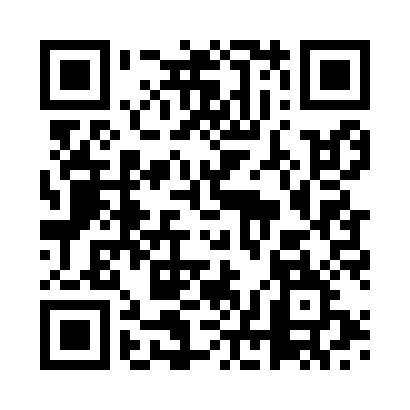 Prayer times for Gurgaon, Haryana, IndiaWed 1 May 2024 - Fri 31 May 2024High Latitude Method: One Seventh RulePrayer Calculation Method: University of Islamic SciencesAsar Calculation Method: HanafiPrayer times provided by https://www.salahtimes.comDateDayFajrSunriseDhuhrAsrMaghribIsha1Wed4:165:4112:195:016:578:222Thu4:155:4012:195:016:588:233Fri4:145:4012:195:016:588:244Sat4:135:3912:195:026:598:255Sun4:125:3812:195:026:598:266Mon4:115:3712:185:027:008:277Tue4:105:3612:185:027:018:278Wed4:095:3612:185:037:018:289Thu4:085:3512:185:037:028:2910Fri4:075:3412:185:037:038:3011Sat4:065:3412:185:037:038:3112Sun4:055:3312:185:037:048:3213Mon4:045:3212:185:047:048:3314Tue4:045:3212:185:047:058:3315Wed4:035:3112:185:047:068:3416Thu4:025:3112:185:047:068:3517Fri4:015:3012:185:057:078:3618Sat4:015:3012:185:057:078:3619Sun4:005:2912:185:057:088:3720Mon4:005:2912:185:057:088:3721Tue4:005:2812:195:067:098:3822Wed3:595:2812:195:067:108:3823Thu3:595:2712:195:067:108:3824Fri3:595:2712:195:077:118:3925Sat3:595:2712:195:077:118:3926Sun3:585:2612:195:077:128:4027Mon3:585:2612:195:077:128:4028Tue3:585:2612:195:087:138:4129Wed3:585:2512:195:087:148:4130Thu3:585:2512:195:087:148:4131Fri3:585:2512:205:087:158:42